Huyện Gò Dầu tổ chức Hội nghị triển khai pháp luật lần 1 năm 2020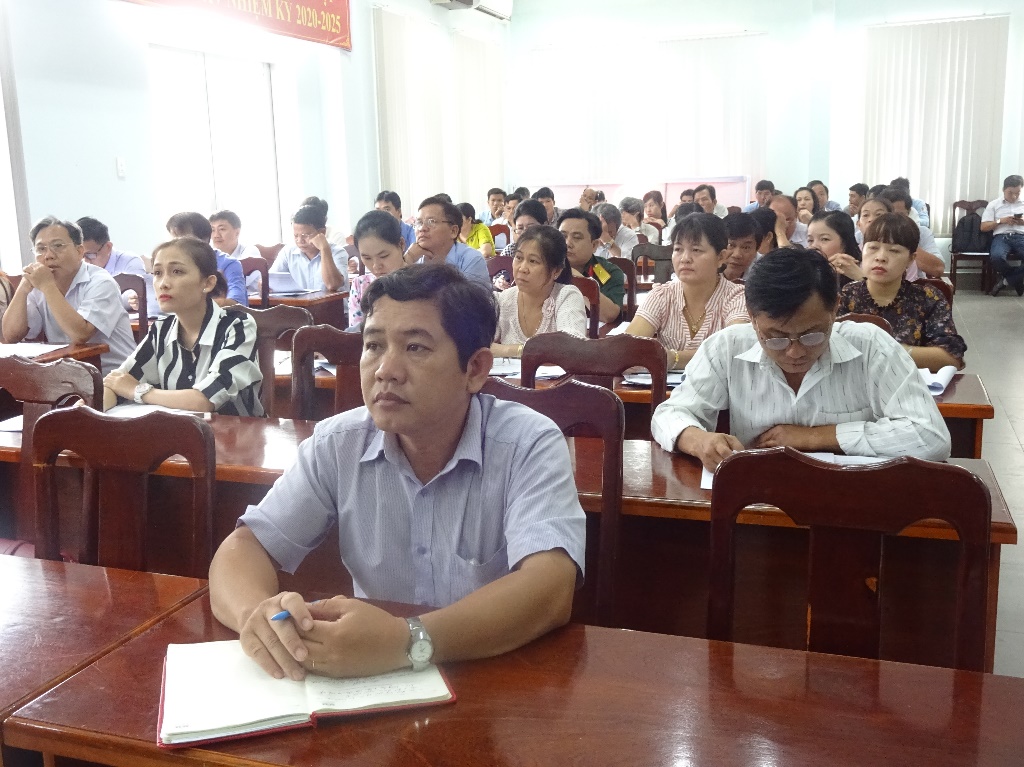 Ảnh: Ông Nguyễn Văn Đậu, Trưởng Phòng Tư pháp kiêm Phó Chủ tịch Hội đồng Phối hợp phổ biến, giáo dục pháp luật huyệnNgày 30/6/2020, tại Hội trường Khối Đảng- Đoàn thể huyện, Ủy ban nhân dân huyện Gò Dầu phối hợp với Sở Tư Pháp tổ chức Hội nghị triển khai pháp luật lần thứ 1 năm 2020.Ông Nguyễn Văn Đậu, Trưởng Phòng Tư pháp kiêm Phó Chủ tịch Hội đồng Phối hợp phổ biến, giáo dục pháp luật huyện chủ trì Hội nghị.Tham dự Hội nghị có 100 người là Lãnh đạo các cơ quan, ban, ngành, đoàn thể huyện; Báo cáo viên pháp luật huyện; Lãnh đạo UBND, công chức Tư pháp - Hộ tịch các xã, thị trấn và Lãnh đạo các trường học trên địa bàn huyện Gò Dầu.Tại Hội nghị, các đại biểu được nghe các Lãnh đạo của Phòng Phổ biến, giáo dục pháp luật thuộc Sở Tư Pháp truyền đạt những nội dung cơ bản của Luật Giáo dục năm 2019 được Quốc hội nước Cộng hòa xã hội chủ nghĩa Việt Nam khóa XIV, kỳ họp thứ 7 thông qua ngày 14/6/2019. Luật Giáo dục năm 2019 gồm 9 chương, 115 điều, có hiệu lực thi hành từ ngày 01/7/2020.Ngoài ra, các đại biểu còn được nghe phổ biến một số nội dung cơ bản của Nghị định số 100/2019/NĐ-CP ngày 30/12/2019 của Chính phủ quy định xử phạt vi phạm hành chính trong lĩnh vực giao thông đường bộ và đường sắt và Nghị định số 15/202/NĐ-CP ngày 03/02/2020 của Chính phủ quy định xử phạt vi phạm hành chính trong lĩnh vực bưu chính, viễn thông, tần số vô tuyến điện, công nghệ thông tin và giao dịch điện tử./.CK